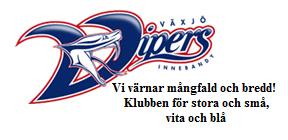 Checklista vid hemmamatch:Skicka ut kallelse till laget i god tid innan matchFylla i matchprotokollet i IBIS och skriva ut detta till matchenTa med domarkvitto (finns i materialförrådet)Bjuda in motståndarna och stämma av vilken färg de har på sitt matchställBjuda in domarna och be dem bekräfta att de fått inbjudanFörbereda laguppställningStäm av med vaktmästare gällande nyckel/tagg och sekretariat. Vid match i Fortnox arena hämtas kuvert med taggar i materialförrådet. Följ instruktionerna i kuvertet. Domare och motståndare får varsin tagg. Efter match samlar man in dem igen och kollar omklädningsrummen.Efter match lägga in resultat på laget.se och rapportera in i IBIS (matchnr och kod krävs)Ge kopia på matchprotokollet till motståndarna alt be dem fotografera protokolletLämna matchprotokoll och signerat domarkvitto i vipers postlåda innanför entrén i FortnoxChecklista vid bortamatch:Skicka ut kallelse till laget i god tid innan matchFylla i spelarna i IBISStämma av vilken färg motståndarna har på sitt matchställFörbereda laguppställningTa med målvaktsställ och medicinväskaEfter match lägga in resultat på laget.seTa kopia på matchprotokolletLycka till!!